Государственное бюджетное дошкольное образовательное учреждениедетский сад № 77Красносельского района г. Санкт-ПетербургаКонспектнепосредственно-организованной деятельности по художественному творчествус детьми 3-4 лет«Веселый человечек»(с использованием современных образовательных технологий)Составили и провели:    воспитатель Елена Анатольевна Царёва воспитательЕлена Николаевна Гончарова Санкт-Петербург2013 годАппликация с элементами рисования (начало) «Веселый человечек»Цель: учить детей создавать образ человека.Задачи:Образовательные: - продолжать учить детей использовать в рисовании современные образовательные технологии -рисование пальчиками;- составлять образ человека из частей;- закреплять приемы наклеивания готовых форм.Развивающие:- продолжать формировать знания детей о частях тела и лица, название геометрических фигур, понятия «правый», «левый»;- продолжать формировать представления о половой принадлежности;- развивать умение ориентироваться на листе бумаги, образные представления, эстетическое восприятие, мелкую моторику рук, аккуратность в работе.Воспитательные:- воспитывать интерес к созданию образа человека, умение сопереживать и желание помогать герою.Предварительная работа:- беседы «Я и мое тело», «Мое настроение»;- рассматривание тематических альбомов «Мое тело», «Мое лицо»;- чтение стихотворений, потешек и загадок о человеке;- заучивание стихотворения Н.Нищеевой «Это я»Материал: кукла Петрушка, образцы работ (девочка, мальчик), краска коричневого цвета, влажные салфетки, клей, кисти для клея, салфетки, готовые формы частей тела (круг- голова, треугольник- туловище девочки, прямоугольник- туловище мальчика, два маленьких треугольника- бантик).Содержание деятельностиВводная частьВоспитатель: - Ребята, посмотрите, кто к нам пришел в гости. Это Петрушка. Давайте поздороваемся.- Петрушка очень грустный. Он говорит, что у него нет друзей, ему не с кем играть, веселиться и поэтому он грустит. Давайте поможем нашему гостю найти много друзей. А друзьями могут быть и мальчики, и девочки (показываю образцы).Основная частьВоспитатель: - Посмотрите, чем отличается девочка от мальчика? Чем похожи? На какую геометрическую фигуру похожа голова, туловище девочки, мальчика? Что на голове у девочки? Какой формы части бантика?(Ответы детей).- Садитесь на свои места, сегодня мы с вами будем рисовать и клеить. Сначала пальчиками нарисуем волосы человечку. Для этого набираем на кисть краску, намазываем на пальчики и делаем отпечаток в нужном месте (на бумаге нарисован контур головы). Вот так. Затем вытираем пальчики влажной салфеткой. Когда краска высохнет, наклеиваем голову и туловище, девочки еще – бантик.( закрепление с детьми и показ воспитателем аппликативных приемов и навыков).- Сейчас давайте нарисуем волосы (дети рисуют, вытирают руки).Пока краска высыхает, проводится физкультминутка «Это я»Это глазки. Вот. Вот.Это ушки. Вот. Вот.Это нос. Это рот.Там спинка. Тут живот.Это ручки. Хлоп. Хлоп.Это ножки. Топ. Топ.- Теперь, ребята, выложим и наклеим детали тела человека в нужном порядке: сначала голову, потом туловище, девочки - бантик (дети начинают работу по словесной подсказке воспитателя, проводится индивидуальная работа).Заключительная частьВоспитатель: - Молодцы, вы постарались сегодня. Скажите, чего не хватает нашему веселому человечку? (Ответы детей).- На следующем занятии мы продолжим работу, и тогда у Петрушки появится много друзей. А сейчас давайте мы развеселим Петрушку и потанцуем «Буги-вуги»1-2. Руку правую (левую) вперед,А потом ее назад,А потом опять впередИ немного потрясем.Мы танцуем буги-вуги,Поворачиваем кругиИ в ладоши хлопаемВот-так.3-4. Ногу правую (левую) вперед,А потом ее назад,А потом опять впередИ немного потрясем.Мы танцуем буги-вуги,Поворачиваем кругиИ в ладоши хлопаемВот-так.Лепка (продолжение) «Веселый человечек»Цель: учить детей создавать образ человека.Задачи:Образовательные: - упражнять в умении раскатывать пластилин прямыми и круговыми движениями ладоней;- составлять образ человека из частей.Развивающие:- продолжать формировать знания детей о частях тела и лица, понятия «правый», «левый», «вверху», «внизу»;- развивать умение ориентироваться на листе бумаги, образные представления, эстетическое восприятие, мелкую моторику рук, аккуратность в работе.Воспитательные:- воспитывать интерес к созданию образа человека, умение сопереживать и желание помогать герою.Предварительная работа:- беседы «Я и мое тело», «Мое настроение»;- рассматривание тематических альбомов «Мое тело», «Мое лицо»;- чтение стихотворений, потешек и загадок о человеке;- заучивание стихотворения Н.Нищевой «Это я»Материал: кукла Петрушка, образцы работ (девочка, мальчик), пластилин.Содержание деятельностиВводная частьВоспитатель: - Ребята, к нам вчера пришел грустный Петрушка, мы решили помочь ему найти много веселых друзей. Давайте вспомним, что мы сделали? (Показ детских работ. Ответы детей: пальчиками нарисовали волосы, наклеили голову, туловище, девочки-бантик).- Чего не хватает веселому человечку? (Рук, ног, глаз, носа, рта).- Сегодня продолжим нашу работу, будем лепить.Основная частьВоспитатель показывает порядок действий:- Чтобы слепить руки и ноги, раскатываем кусочек пластилина прямыми движениями между ладоней. Как я буду это делать? (дети показывают движения). Правильно, вот так (катает колбаску). Тоже  делаем с остальными кусочками пластилина (показ и повторное проговаривание действий). Теперь крепим руки и ноги к туловищу человечка, слегка надавливая пальчиком. Вот так: одну руку крепим с правой стороны, другую – с  левой. А правую и левую ногу внизу под туловищем. Осталось слепить части лица. Какие вы знаете? (Ответы детей). Чтобы слепить глаз, раскатываем маленький кусочек пластилина круговыми движениями. Как я буду это делать? (дети показывают движения). Воспитатель катает шарик. Так же лепим второй глаз. Нос и рот лепим, раскатывая маленькие колбаски. Крепим детали к лицу (показ действий). Вот и получился веселый человечек. Чтобы приступить к работе, давайте немного разомнемся.Физкультминутка «Улыбнись»Мы сначала будем хлопать, А затем мы будем топать.А сейчас мы повернемсяИ все вместе улыбнемся.Дети садятся за столы, рассматривают подготовленный материал и начинают работать по словесной подсказке воспитателя. ( Проводится индивидуальная работа)Заключительная частьВоспитатель: - Посмотрите ребята, сколько много веселых человечков, друзей появилось у Петрушки (Обсуждение выполненных работ). Теперь он не будет грустить, ведь у него есть с кем играть и веселиться. Петрушка вас благодарит за помощь и хочет с вами немного поиграть.Проводится игра «Если весело живется…»Если весело живется делай такХлоп-хлоп,Если весело живется делай такХлоп-хлоп,Если весело живется и друг другу улыбнется,Если весело живется делай такХлоп-хлоп.Если весело живется делай такТоп-топ.Если весело живется делай такПрыг-скок.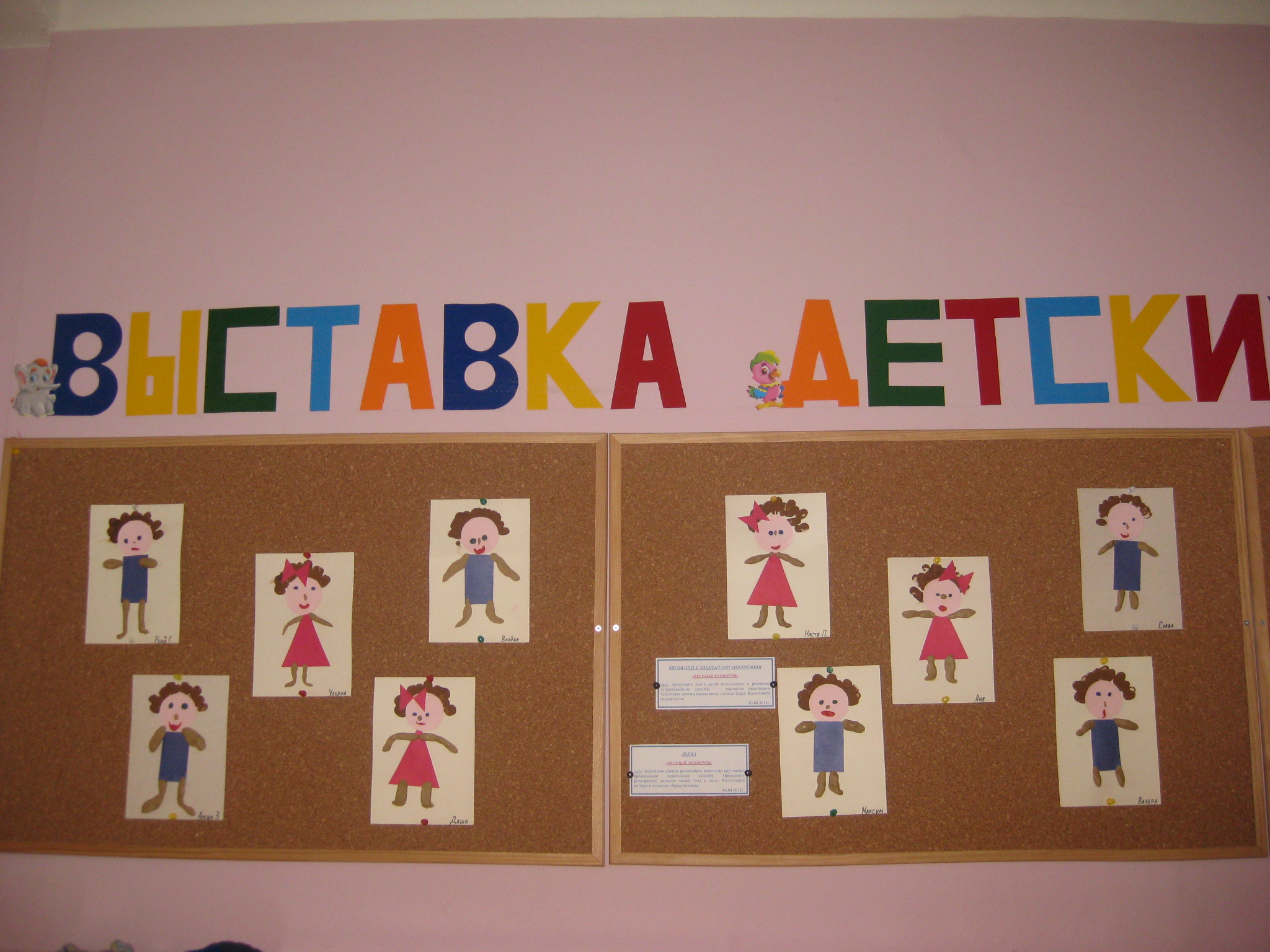 